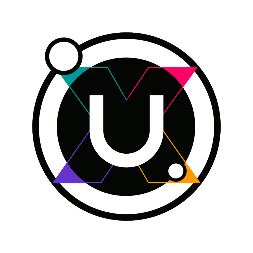 DOPO IL GRANDE SUCCESSO DELLO SCORSO ANNO UPLOAD ON TOUR TORNA AD ARCO AL CANTIERE 26 IL 7 APRILE CON JACK THE SMOKER!Punta di diamante della scena rap italiana Jack The Smoker sarà il protagonista della data dell’Upload on tour il prossimo 7 aprile al Cantiere 26 di Arco, ad aprire la serata alle ore 20.30 i tre gruppi Upload iscritti alla piattaforma 2018, i tirolesi: Mode, gli altoatesini Nardo Dee e i trentini Maxibongclassic.  La serata è stata organizzata da UploadSounds con il supporto della cooperativa Mercurio e l’associazione SideOut.Giacomo Giuseppe Romano, in arte Jack the Smoker è uno dei nomi di punta della scena rap italiana. Nasce a Milano nel 1982 e cresce nella periferia est, a Pioltello dove fin dal 1996 muove i primi passi nell’hip hop con Mace, suo amico d’infanzia che diverrà socio nei suoi futuri progetti musicali. Nel 2000 Jack the Smoker insieme ad Asher Kuno, Bat One, Gomez, Mace, Rubo e Mdj dà vita al team “Spregiudicati”, un’avventura che continuerà fino al 2008. È il 2001 che segna il vero esordio per Mace e Jack the Smoker, che con “L’alba” riescono ad imporsi all’attenzione del pubblico italiano, con un album a cui viene riconosciuto il merito di essere il primo prodotto a riportare il genere all’interesse del pubblico dopo anni di buio. Seguono le collaborazioni con tutti i principali artisti del rap italiano, fra cui Bassi Maestro, Gue Pequeno, Mondo Marcio, Mista, Inoki, Esa & Tormento, Amir, Vacca, Marracash e Crookers. Parallelamente all’attività con gli Spregiudicati, Jack the Smoker si cimenta nel beatmaking, producendo per alcuni artisti della scena e partecipa a numerose trasmissioni televisive. Nel 2009 esce con il nuovo album "V.Ita", due anni dopo arriva il primo mixtape ufficiale, "Game Over Vol.1", con strumentali americane e collaborazioni con artisti del panorama italiano, e nel 2012 pubblica "Grandissimo EP”. È nello stesso anno che entra a far parte della crew di Machete Empire Records, etichetta indipendente per la quale fa uscire il mixtape "Smokin' Room Vol.1". Ha collaborato attivamente con il team per la creazione del Machete Mixtape 3, certificato disco d'oro, uscendo nei video di "Ce l'ho" e "Machetero". “Jack Uccide” è il secondo disco solista ufficiale di Jack The Smoker, pubblicato nel 2016 e composto da 15 tracce, le cui produzioni sono affidate a Low Kidd, Danny The Cool, Retraz, Big Joe, Shablo, Pherro Production, Mace, Mordecai e Ceri. Al microfono ci sono i featuring di Gemitaiz, Madman, Nitro, Enigma, Salmo, Noyz Narcos e Ntò.L’universo di UploadSounds nel suo decennale diventa così sempre più ricco di iniziative che sottolineano quella che da sempre è la filosofia del progetto, ovvero offrire opportunità concrete ai giovani talenti di crescita artistica attraverso l’incontro e lo scambio con altre realtà musicali. Gli obiettivi, del progetto si possono riassumere in alcuni concetti chiave su cui si sta continuando a lavorare: creatività, occupazione in ambito creativo, sviluppo del pubblico e indotto economico. UploadSounds è infatti un motore economico che muove migliaia di musicisti, giovani, pubblico e operatori economici che creano senza dubbio un indotto indiretto sul territorio dell’Euroregione. 7 aprile alle ore 20.30 concerto di JACK THE SMOKER + 3 bands UploadSounds 2018: Mode (T) Nardo Dee (BZ), Maxibongclassic (TN) - Arco (TN) / Cantiere 26 Via Paolina Caproni Maini, 26/E
Entrata 5,00 euro Ulteriori informazioni:http://www.uploadsounds.eu/   http://www.poisonforsouls.com/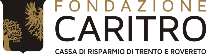 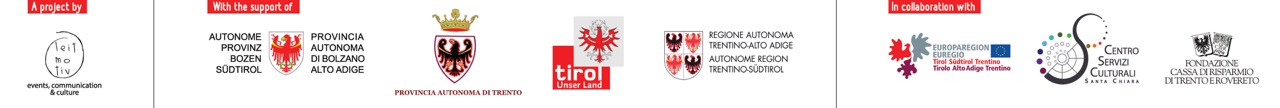 